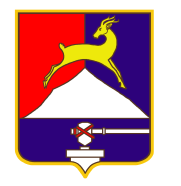 СОБРАНИЕ ДЕПУТАТОВ УСТЬ-КАТАВСКОГО ГОРОДСКОГО ОКРУГАЧЕЛЯБИНСКОЙ ОБЛАСТИДвадцатое заседаниеРЕШЕНИЕот  27.12.2023      №   147                                                             г. Усть-Катав               О внесении изменений в решение Собрания депутатов Усть-Катавского городского округа №2 от 26.01.2022 года «Об утверждении Положения о реализации Закона Челябинской области «О некоторых вопросах правового регулирования отношений, связанных с инициативными проектами, выдвигаемыми для получения финансовой поддержки за счёт межбюджетных трансфертов из областного бюджета» на территории Усть-Катавского городского округа»В соответствии с Федеральным законом от 06.10.2003 года №131-Ф3 «Об общих принципах организации местного самоуправления в Российской Федерации», Законом Челябинской области от 22.12.2020 года  № 288-ЗО «О некоторых вопросах правового регулирования отношений, связанных с инициативными проектами, выдвигаемыми для получения финансовой поддержки за счет межбюджетных трансфертов из областного бюджета» (с изменениями от 05.12.2023 №965-ЗО), Уставом Усть-Катавского городского округа, Собрание депутатов РЕШАЕТ: 1. Внести в Положение о реализации Закона Челябинской области «О некоторых вопросах правового регулирования отношений, связанных с инициативными проектами, выдвигаемыми для получения финансовой поддержки за счёт межбюджетных трансфертов из областного бюджета» на территории Усть-Катавского городского округа, утвержденное решением Собрания депутатов Усть-Катавского городского округа №2 от 26.01.2022г. следующие изменения:1.1 подпункт 1 пункта 36 дополнить абзацем следующего содержания:«В случае образования при реализации инициативного проекта экономии бюджетных средств в результате применения конкурентных способов при осуществлении закупок товаров, работ, услуг местная администрация вправе по согласованию с инициатором проекта принять решение об использовании бюджетных средств в объеме экономии для выполнения мероприятий, направленных на улучшение качественных и (или) количественных характеристик инициативного проекта. Порядок согласования использования указанных средств с инициаторами проектов устанавливается нормативным правовым актом администрации».1.2 в подпункте 1 пункта 36.1 после слова «использования» дополнить словом «указанных».2. Настоящее решение  опубликовать в газете «Усть-Катавская неделя» и разместить на официальном сайте администрации Усть-Катавского городского округа www.ukgo.su.4. Организацию исполнения настоящего решения возложить на заместителя главы Усть-Катавского городского округа – начальника Управления имущественных и земельных отношений.5. Контроль исполнения настоящего решения возложить на председателя комиссии по финансово-бюджетной и экономической политике  С.Н. Федосову.Председатель Собрания депутатов                                                 С.Н. Пульдяев Усть-Катавского городского округаГлава Усть-Катавского городского округа                                        С.Д. Семков 